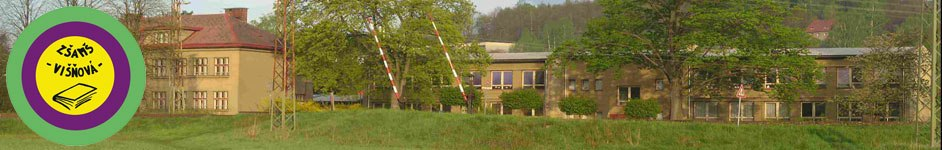 Inovace a zkvalitnění výuky směřující k rozvoji matematické gramotnosti žáků základních školEU – OPVKnázev: Písemné opakování - sčítáníautor: Lenka Křelinovápředmět: Matematika – číslo a početní operacetřída: 4. třídamateriály: http://t1.gstatic.comPísemné sčítáníSoučet slovKaždé písmenko bude mít svoji hodnotu: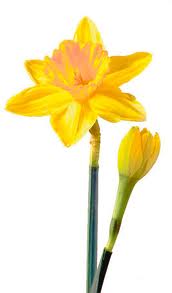 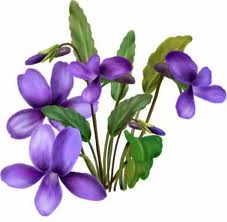 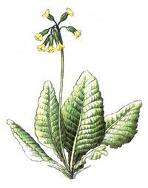 Tvým úkolem je:Seřadit a porovnat rostlinky, jejichž hodnoty ti sčítáním vyšly od rostlinky s nejmenší hodnotou, po rostlinku s největší hodnotou.Dokázalo by si i ty samo najít rostlinku, která by měla ještě větší hodnotu než rostlinka na tomto pracovním listu s největší hodnotou?abcčdefghchijklmnoprřsštuvwxyzž123456789101112131415161718192021222324252627282930